Практическая работа 2Какое слово пропущено в таблице?2. Запишите словосочетание, пропущенное в таблицеСИСТЕМА НАЦИОНАЛЬНЫХ СЧЕТОВ3. Запишите слово, пропущенное в схеме: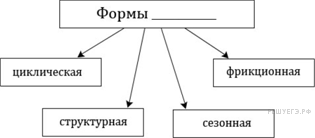 4. Запишите слово, пропущенное в таблице.5. Запишите словосочетание, пропущенное в схеме.6. Выберите понятие, которое является обобщающим для всех остальных понятий представленного ниже ряда. Запишите это слово (словосочетание).Налог на собственность, прямой налог, подоходный налог, налог на прибыль фирм, налог на землю.7. Выберите понятие, которое является обобщающим для всех остальных понятий представленного ниже ряда. Запишите это слово (словосочетание).Рынок сырья, рынок земли, рынок ресурсов, рынок труда, рынок оборудования.8. Найдите понятие, которое является обобщаю щим для всех остальных понятий представленного ни же ряда. Запишите это слово (словосочетание).Земля, трудовые ресурсы, фактор производства, капитал, информация.9. Найдите понятие, которое является обобщающим для всех остальных понятий представленного ниже ряда. Запишите это слово (словосочетание).Совершенная конкуренция, совокупный спрос, рыночная экономика, равновесная цена, экономическая свобода.10. Найдите понятие, которое является обобщающим для всех остальных понятий представленного ниже ряда, и запишите цифру, под которой оно указано.1) жизнь и здоровье2) достоинство личности3) личная неприкосновенность4) нематериальные блага5) право свободного передвижения, выбора места пребывания и жительства11. Ниже приведен ряд терминов. Все они, за исключением двух, относятся к понятию «рынок».1) спрос2) директивное планирование3) предложение4) равновесная цена5) потребитель6) дефицит12. Ниже приведен перечень терминов. Все они, за исключением двух, характеризуют понятие «конкуренция».1) монополия2) монопсония3) кооператив4) олигополия5) совершенная конкуренция6) корпорация13. Ниже приведен ряд терминов. Все они, за исключением двух, относятся к понятию «безработица».1) рынок труда2) занятость3) фондовая биржа4) трудовые ресурсы5) пособие6) коммерческий банк14. Ниже приведён перечень терминов. Все они, за исключением двух, относятся к понятию «производитель».1) фирма2) предпринимательство3) предложение4) инвестиции5) спрос6) инфляция15. Ниже приведен ряд терминов. Все они, за исключением двух, являются характеристикой факторов формирования предложения.1) количество потребителей2) уровень налогов3) цены на сырье и комплектующие4) количество продавцов на рынке5) доходы потребителей6) уровень технологий7) рост производительности труда16. Найдите в приведенном списке операции, которые должны учитываться при подсчете ВВП, и запишите цифры, под которыми они указаны1) оплата услуг салона красоты2) пособие по безработице3) покупка «пиратского» издания4) гонорар композитора5) покупка корпоративных облигаций17. Найдите в приведенном списке последствия рыночного регулирования экономики. Запишите цифры, под которыми они указаны.1) имущественное расслоение товаропроизводителей2) товарный дефицит3) заинтересованность в технических новинках4) полная занятость трудоспособных5) преодоление цикличности развития экономики18. Найдите в приведённом ниже списке функции центрального банка и запишите цифры, под которыми они указаны.1) эмиссия денег2) кредитование населения и фирм3) лицензирование коммерческих банков4) увеличение размера налогов5) контроль над объёмом денежной массы19. Укажите в приведенном перечне основные функции коммерческого банка.1) эмиссия денег2) выпуск ценных бумаг3) осуществление кредитных операций4) установление официального курса национальной валюты5) прием вкладов от граждан и юридических лиц20. Найдите в приведенном ниже списке примеры, иллюстрирующие проявление фрикционной безработицы на рынке труда. Ответ запишите цифрами без пробелов.1) Гражданка М., квалифицированный экономист, два года не работала, ухаживая за больной матерью, приступив к поискам работы, не смогла найти место по специальности, отказавшись пойти на работу курьером.2) В связи с длительной рецессией, предприятие вынуждено было сократить около трети своего персонала, а часть сотрудников отпустить в бессрочный отпуск без сохранения содержания.3) В связи с запретом на игорный бизнес, закрылись все городские казино и их персонал потерял работу, бывшим крупье необходимо перекввалифицироваться.4) Врач-педиатр переехал по семейным обстоятельствам в другой город, пока он не смог найти работу по специальности и получает пособие по безработице.5) В связи с экономическим спадом в стране потеряли рабочие места многие банковские и конторские служащие, «офисный планктон»6) Бывший банковский юрист, имеющий опыт работы, ищет работу по своему профилю, предложенные ему вакансии его не устроили из-за слишком низкого жалования.21. Найдите в списке ценные бумаги и запишите цифры, под которыми они указаны.1) привилегированные акции2) квитанции3) облигации4) векселя5) авторские договоры6) трудовые книжки22. Найдите в приведённом списке факторы ускорения экономического роста в условиях рынка и запишите цифры, под которыми они указаны.1) прогресс науки и техники2) рост числа безработных3) отток инвестиций из производственной сферы4) административное регулирование экономики5) рост образовательного уровня работников6) увеличение масштабов производства23. Найдите в приведённом ниже списке механизмы осуществления государством монетарной (денежной) политики. Запишите цифры, под которыми они указаны.1) поддержка и защита конкуренции2) изменение учётной ставки рефинансирования3) обеспечение защиты прав собственности4) регулирование доходов населения5) установление нормы банковского резерва6) операции на рынке ценных бумаг24. Найдите в приведённом ниже списке примеры, иллюстрирующие экстенсивные факторы экономического роста. Запишите цифры, под которыми они указаны.1) расширение таксомоторного парка2) повышение квалификации работников здравоохранения3) создание автоматизированной системы обработки телефонных вызовов4) внедрение энергосберегающих технологий5) введение в строй дополнительной сборочной линии на заводе6) увеличение добычи нефти25. Найдите в приведённом ниже списке факторы, влияющие на повышение спроса на потребительские товары. Запишите цифры, под которыми они указаны.1) рост цен на товары2) повышение налога на добавленную стоимость3) снижение производства товаров4) интенсивная реклама товаров5) доступность потребительских кредитов6) увеличение доходов семей26. Установите соответствие между видами издержек и статьями затрат фирмы за краткосрочный период: к каждой позиции, данной в первом столбце, подберите соответствующую позицию из второго столбца.27. Установите соответствие между видами статей в государственном бюджете и конкретными примерами: к каждой позиции, данной в первом столбце, подберите соответствующую позицию из второго столбца.29. Установите соответствие между видом банка и банковскими функциями: к каждой позиции, данной в первом столбце, подберите соответствующую позицию из второго столбца.30. Установите соответствие между признаками и типами экономических систем: к каждой позиции, данной в первом столбце, подберите соответствующую позицию из второго столбца.31. Установите соответствие между типами экономического роста и конкретными примерами, их иллюстрирующими: к каждой позиции первого столбца подберите соответствующую позицию из второго столбца.33. Установите соответствие между видами издержек и затратами фирмы: к каждой позиции, данной в первом столбце, подберите соответствующую позицию из второго столбца.34. Установите соответствие между мерами государственного регулирования экономики и его методами: к каждой позиции, данной в первом столбце, подберите соответствующую позицию из второго столбца.35. Установите соответствие между особенностями безработицы и ее видами: к каждой позиции, данной в первом столбце, подберите соответствующую позицию из второго столбца.36. В городке Z электроэнергию, отопление, подачу воды в дома жителей осуществляет только одна компания. Выберите из приведённого ниже списка характеристики данного рынка и запишите цифры, под которыми они указаны.1) рынок средств производства2) чистая конкуренция3) местный рынок4) рыночный дефицит5) монополия6) рынок услуг37. Найдите в приведенном списке виды безработицы. Запишите цифры, под которыми они указаны.1) естественная2) фрикционная3) производственная4) циклическая5) структурная38. По окончании колледжа студент планирует открыть индивидуальное предприятие. Найдите в приведенном списке примеры трудностей, с которыми он может столкнуться при такой форме организации бизнеса, и запишите цифры, под которыми они указаны1) высокий риск вложения капитала2) ограниченность свободы действий3) ограниченность средств на рекламу4) сложность управления предприятием5) ограниченность средств для привлечения профессионалов39. Найдите в приведенном списке проявления интенсивного экономического роста. Запишите цифры, под которыми они указаны.1) рациональная организация производства2) повышение процентной ставки по кредиту3) внедрение более производительной технологической линии4) разведка новых месторождений цветных металлов5) обучение персонала новым приемам обработки информации40. Найдите в приведенном списке проявления экстенсивного экономического роста. Запишите цифры, под которыми они указаны.1) использование достижений технического прогресса2) расширение площадей пахотных земель3) увеличение количества занятых на производстве4) строительство новых предприятий на прежней технической базе5) повышение квалификации работников предприятий41. Найдите в приведенном списке отличительные черты командной экономики. Запишите цифры, под которыми они указаны1) преобладание частной собственности2) директивное планирование3) жесткая централизация управления4) свободное ценообразование5) преобладание государственной собственности42. Рынок спортивной одежды области Z поделён между четырьмя крупными компаниями-операторами, другие производители не представлены. Выберите в приведённом ниже списке характеристики данного рынка и запишите цифры, под которыми они указаны.1) рынок услуг2) совершенная конкуренция3) региональный рынок4) рынок товаров5) олигополия6) рыночный дефицит43. Граждане страны Z обычно долго ищут работу по специальности, не соглашаясь ни на какую другую. Государственная служба занятости предлагает различные варианты переобучения с последующим трудоустройством, однако эта услуга мало востребована. Выберите в приведённом ниже списке характеристики безработицы в стране Z и запишите цифры, под которыми они указаны.1) сезонная2) скрытая3) фрикционная4) добровольная5) циклическая6) открытая44. На рынке представлен только один производи тель электроэнергии, поставляющий её фирмам и в жилой сектор области Z. Выберите в приведённом ниже списке характеристики данного рынка и запишите цифры, под которыми они указаны.1) олигополия2) рынок услуг3) региональный рынок4) рынок товаров5) монополия6) рыночный дефицит45. В стране В только три фармакологических компании, выпускающие лекарственные препараты, пользующиеся спросом у больных. Выберите из приведённого ниже списка характеристики данного рынка и запишите цифры, под которыми они указаны.1) рынок товаров и услуг2) фондовая биржа3) монополия4) национальный рынок5) олигополия6) мировой рынок46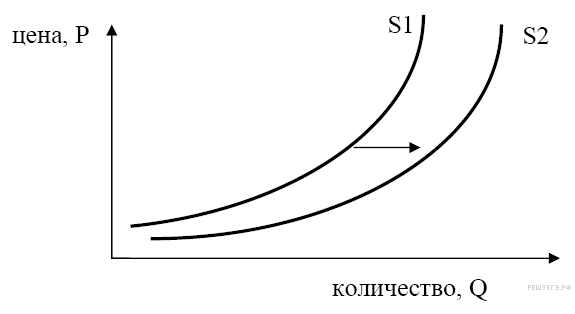 На графике изображено изменение предложения роликовых коньков на потребительском рынке. Что из приведённого ниже могло вызвать сдвиг кривой предложения из положения S1 в положение S2? (на графике по вертикали — цена товара, по горизонтали — количество товара).1) сокращение количества фирм, производящих роликовые коньки2) внедрение новых технологий производства роликовых коньков3) рост цен на комплектующие изделия для роликовых коньков4) рост тарифов на электроэнергию5) снижение налогов на комплектующие изделия для роликовых коньков47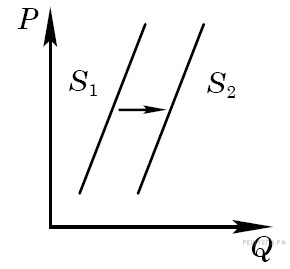 На графике изображено изменение предложения роликовых коньков на потребительском рынке. Что из приведённого ниже могло вызвать сдвиг кривой предложения из положения S1 в положение S2 (на графике P — цена товара, Q — количество товара)?1) сокращение количества фирм, производящих роликовые коньки2) внедрение новых технологий производства роликовых коньков3) рост цен на комплектующие изделия для роликовых коньков4) рост тарифов на электроэнергию48На рисунке отражена ситуация на рынке рыбы и морепродуктов: линия предложения С переместилась в положение С1 (P — цена товара, Q — объем предложения товара). Это перемещение может быть связано, прежде всего, с (со)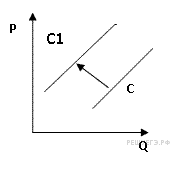 1) существенным ростом доходов населения2) сокращением субсидирования государством отечественных рыболовных компаний3) повышением импортных пошлин на ввоз морепродуктов и рыбы4) увеличением количества продавцов рыбы и морепродуктов5) спуском на воду новых траулеров для рыболовного флота страны49На графике изображено изменение предложения роликовых коньков на потребительском рынке. Что из приведённого ниже могло вызвать сдвиг кривой предложения из положения S1 в положение S2 (на графике P — цена товара, Q — количество товара)?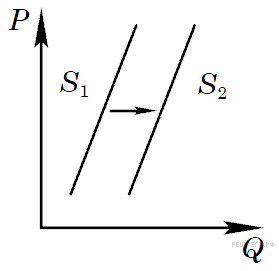 1) сокращение количества фирм, производящих роликовые коньки2) внедрение новых технологий производства роликовых коньков3) рост цен на комплектующие изделия для роликовых коньков4) рост тарифов на электроэнергию5) снижение налогов на производителей спортинвентаря50. На рисунке изображена ситуация на рынке цветов: линия предложения S переместилась в новое положение S1 (P — цена цветка, Q — количество предлагаемых цветов). Это перемещение может быть связано в первую очередь с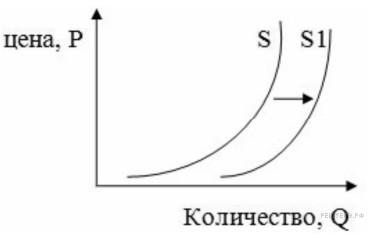 1) снижением тарифов на электричество2) снижением доходов населения3) увеличением налогов на производителей4) вводом в эксплуатацию цветочной теплицы5) увеличением тарифов на электричество51На рисунке отражены изменения спроса на легковые автомобили на соответствующем рынке: линия спроса D переместилась в новое положение D1 (P — цена товара, Q — количество товара). Это перемещение связано, в первую очередь, с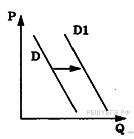 1) совершенствованием технологии производства автомобилей2) уменьшением издержек производителей автомобилей3) увеличением объёма услуг общественного транспорта4) увеличением доходов населения5) резким снижением цен на бензин52На рисунке отражена ситуация на рынке стационарных компьютеров: линия спроса D переместилась в новое положение D1 (P — цена товара, Q — объем спроса товара). Это перемещение может быть связано, прежде всего, с (со)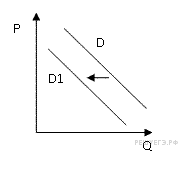 1) ростом числа продавцов компьютеров на рынке2) переходом многих пользователей на ноутбуки и нетбуки3) снижением пошлин на ввоз комплектующих для стационарных компьютеров4) падением доходов потребителей5) существенным удешевлением системных блоков и мониторов53На графике изображено изменение спроса на отечественном автомобильном рынке: линия спроса D переместилась в новое положение D1 (Р — цена автомобиля, Q — объём спроса на отечественные машины). Это перемещение может быть связано в первую очередь с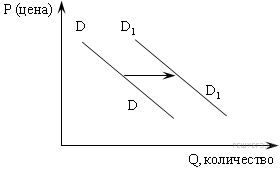 1) модернизацией автомобильной отрасли в стране2) увеличением транспортного налога3) увеличением доходов населения4) экономическим кризисом5) резким повышением цен на импортные автомобили54На рисунке отражена ситуация на рынке стационарных компьютеров: линия спроса D переместилась в новое положение D1 (P — цена товара, Q — объём спроса товара). Это перемещение может быть связано прежде всего с (со)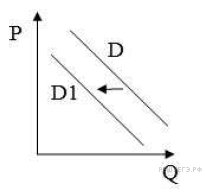 1) существенным удешевлением системных блоков и мониторов2) широким распространением на рынке планшетных компьютеров, нетбуков, ноутбуков3) резким снижением цен на рынке планшетных компьютеров, нетбуков, ноутбуков4) увеличением количества банковских филиалов и офисов компаний5) снижением пошлин на ввоз комплектующих для стационарных компьютеров55На рисунке отражена ситуация на рынке одежды этнического стиля: линия спроса D переместилась в новое положение D1 (Р — цена товара, Q — объём спроса товара). Это перемещение может быть связано прежде всего с (со)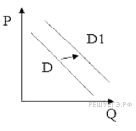 1) рекламой одежды европейских модельеров2) снижением пошлин на ввоз импортных тканей3) снижением потребительских доходов4) тем, что в текущем сезоне в моде экзотическая одежда5) повышением доходов потребителей
56. Прочитайте приведенный ниже текст, в котором пропущен ряд слов. Выберите из предлагаемого списка слова, которые необходимо вставить на место пропусков.«Основная проблема для экономики — это согласование безграничных и постоянно растущих потребностей людей с ограниченными ___________ (А) для их удовлетворения.Что такое потребности? Это понятие весьма многозначно и исторически изменчиво. Это ___________ (Б) того, без чего нельзя поддерживать не только жизнь человека, но и его развитие как личности и как члена общества. Человек своей хозяйственной деятельностью научился удовлетворять свои разнообразные потребности, производя товары и услуги, т. е. экономические блага. При этом количество и качество этих благ непрерывно растет и меняется под влиянием технического ___________ (В), расширения кругозора людей, моды, рекламы и т. д. Таким образом, потребности все время растут. А для того, чтобы их удовлетворить, нужны ___________ (Г). Те из них, которые удается вовлечь в производство экономических благ, называются факторами производства. Постепенно наука расширяла свои представления о факторах, необходимых для производства благ. Сначала считалось, что главный ресурс, главный фактор — это ___________ (Д), что только сельское хозяйство может произвести необходимые блага. Позднее, в качестве непременного фактора признали ___________ (Е) в любой сфере материального производства, а не только в сельском хозяйстве. С именем К. Маркса связано признание ___________ (Ж) как важнейшего фактора экономического развития.»Слова в списке даны в именительном падеже. Каждое слово (словосочетание) может быть использовано только один раз.Выбирайте последовательно одно слово за другим, мысленно заполняя каждый пропуск. Обратите внимание на то, что в списке слов больше, чем вам потребуется для заполнения пропусков.В данной ниже таблице приведены буквы, указывающие на пропуск слова. Запишите в таблицу под каждой буквой номер выбранного вами ответа.57. Прочитайте приведенный ниже текст, в котором пропущен ряд слов. Выберите из предлагаемого списка слова, которые необходимо вставить на место пропусков.«Самой большой рыночной властью обладает ________(А). Это рынок, на котором присутствует единственный ________(Б) уникального продукта. Такой рынок не выгоден ________(В) с точки зрения качества продукции, разнообразия ________(Г), уровня цен. Чтобы не допустить образования новых рынков такого типа,________(Д)проводит ________(Е) политику ».Слова в списке даны в именительном падеже, единственном числе. Каждое слово (словосочетание) может быть использовано только один раз.Выбирайте последовательно одно слово за другим, мысленно заполняя каждый пропуск.Обратите внимание на то, что в списке слов больше, чем вам потребуется для заполнения пропусков.Список терминов:В данной ниже таблице приведены буквы, обозначающие пропущенные слова. Запишите в таблицу под каждой буквой номер выбранного вами слова.58. Прочитайте приведённый ниже текст, в котором пропущен ряд слов (словосочетаний). Выберите из предлагаемого списка слова (словосочетания), которые необходимо вставить на место пропусков.«Заботы профессиональных союзов непосредственно связаны с ___________ (А) той работы, которой занимаются их члены. И всё же у всех профессиональных бъединений есть общие задачи.Важнейшими из них являются улучшение ___________ (Б) и обеспечение его безопасности. Заботит их и предоставление ___________ (В) подросткам и женщинам (особенно беременным или имеющим малолетних детей). Постоянная забота профсоюзов — снижение ___________ (Г) работников на производстве или полу чение ими травм. Именно под давлением профсоюзов в большинстве цивилизованных стран мира сейчас приняты ___________ (Д) и нормы, регулирующие условия труда и обеспечивающие снижение производственного травматизма.Но в мире экономики всё имеет свою цену. Такая деятельность профсоюзов приводит к реальному удорожанию труда для ___________ (Е).»Слова в списке даны в именительном падеже. Каждое слово (словосочетание) может быть использовано только один раз.Выбирайте последовательно одно слово за другим, мысленно заполняя каждый пропуск. Обратите внимание на то, что в списке слов больше, чем вам потребуется для заполнения пропусков.59. Прочитайте текст, в котором пропущен ряд слов (словосочетаний). Выберите из предлагаемого списка слова (словосочетания), которые необходимо вставить на место пропусков.«Безработица представляет собой ___________ (А) явление, которое наступает в случае превышения ___________ (Б) трудовых услуг над спросом и проявляется в том, что часть трудоспособных граждан не занята в производстве товаров и услуг. На характер современной безработицы существенное влияние оказывают уровень ___________ (В), освоение новых территорий, появление новых видов деятельности, усиление внешнеэкономической конкуренции.___________ (Г) не означает абсолютного отсутствия безработицы. Ей соответствует ___________ (Д) безрабо тицы, который связан с поиском наиболее подходящих рабочих мест, обучением новым специальностям,___________ (Е) изменениями спроса и др. Естественная безработица не является постоянной величиной. Она зависит от уровня развития экономики страны: Государство должно следить, чтобы фактический уровень безработицы не превышал естественный».Слова в списке даны в именительном падеже. Каждое слово (словосочетание) может быть использовано только один раз.Выбирайте последовательно одно слово за другим, мысленно заполняя каждый пропуск. Обратите внимание на то, что в списке слов больше, чем вам потребуется для заполнения пропусков.60. Прочитайте приведённый ниже текст, в котором пропущен ряд слов. Выберите из предлагаемого списка слова, которые необходимо вставить на место пропусков.«Формирование рыночной цены ____________(А) может сопровождаться конфликтами между работодателями и наёмными работниками. Основным методом защиты интересов _______________(Б) является создание профессиональных союзов, которые ведут переговоры от имени всех входящих в их состав людей.Профессиональные союзы обычно стараются добиться улучшения условий и повышения безопасности труда своих членов, а также увеличения их ______________(В). Это делает работу для членов профсоюза более приятной и выгодной, но одновременно сужает экономические границы занятости и ведёт к росту цены товаров для покупателей, если величина ______________(Г) в цене товара не снижается.Заработная плата не должна опускаться ниже минимального уровня, основой расчёта которого является _________________(Д). Минимальная заработная плата устанавливается и меняется _______________(Е) власти».Слова в списке даны в именительном падеже. Каждое слово (словосочетание) может быть использовано только один раз. Выбирайте последовательно одно слово за другим, мысленно заполняя каждый пропуск. Обратите внимание на то, что слов в списке больше, чем Вам потребуется для заполнения пропусков.Список терминов:Прочитайте текст и выполните задания 60-6460. Автор приводит ряд негативных последствий, которые возникли в результате чрезмерной концентрации производства в условиях административно-командной экономики. Укажите три из них. 61. Автор показывает, что сегодня в России созданы предпосылки для успешного развития малого предпринимательства. Назовите две из них.62. Какова, на ваш взгляд, позиция автора в оценке возможностей развития малого бизнеса в решении экономических проблем в России? По каким положениям текста вы это определили? (Укажите любые два положения-аргумента.) Приведите пример решения конкретной экономической проблемы с помощью малого бизнеса.64. Автор видит сильные и слабые стороны малого бизнеса. Опираясь на знания курса, назовите три позиции, по которым малый бизнес уступает крупному бизнесу.ПРОБЛЕМЫ МАЛОГО БИЗНЕСА И ПУТИ ИХ ПРЕОДОЛЕНИЯMИсследование процесса зарождения малого предпринимательства в отечественной экономике выявило наличие противоречивой ситуации. С одной стороны, в России уже имеются все формальные предпосылки для его успешного развития. Приняты соответствующие федеральные законы и многочисленные подзаконные акты о государственной поддержке малых предприятий. Создана необходимая инфраструктура в лице государственных агентств и фондов, ассоциаций предпринимателей. Имеется рынок резервной рабочей силы, включая высококвалифицированных рабочих и дипломированных специалистов. Важность развития малого предпринимательства подтверждена выступлениями государственных деятелей, политиков, руководителей крупнейших банков и корпораций, ведущих ученых.С другой стороны, фактическое состояние малого предпринимательства представителями всех заинтересованных сторон оценивается как крайне неудовлетворительное. В России наблюдается ярко выраженная неразвитость данного сектора экономики. В свете реформирования экономической системы и все еще не доведенного до конца перехода к рыночной модели, малым предприятиям следует уделять особое внимание. Чрезмерная концентрация производства в Советском Союзе стала одной из главных причин упадка малых городов, разорения десятков тысяч сел и деревень. Переселение десятков миллионов людей в крупные города создало неразрешимую проблему жилья, бытового и культурно-массового обслуживания, транспорта, экологии, преступности. Развитие малых предприятий необходимо России для становления эффективной и стабильной экономики, но надежды, которые возлагались на малый бизнес в конце 1980-х — начале 1990-х годов, пока полностью не оправдываются.Необходимо подчеркнуть основные характеристики, позволяющие малому бизнесу динамично развиваться. К ним относятся: быстрое реагирование на конъюнктуру; решение социальных вопросов, например возможность быстро создавать новые рабочие места; противодействие монополизму в экономике; активизация структурной перестройки экономики.Таким образом, трудно переоценить значимость развития малого бизнеса для нашей страны. Оно способно коренным образом и без существенных капитальных вложений расширить производство многих потребительских товаров и услуг (в первую очередь для малообеспеченного большинства населения) с использованием местных источников сырья, решить проблему занятости, ускорить научно- технический прогресс и составить позитивную альтернативу криминальному бизнесу.Прочитайте текст и выполните задания 65-6865. Какие два определения инфляции приводит автор?66. Приведите два критерия, лежащие в основе выделения различных видов инфляции67.  В тексте отмечается, что не всякое повышение цен служит показателем инфляции. Опираясь на обществоведческие знания, приведите два фактора, которые могут привести к росту цен. Проиллюстрируйте один из них примером.68. Автор подчеркивает, что в условиях гиперинфляции вести успешный бизнес невозможно. Используя знания обществоведческого курса, приведите три аргумента в обоснование этого вывода.Инфляция и ее видыПод инфляцией понимается дисбаланс спроса и предложения (нарушение общего равновесия), проявляющийся в общем росте цен. Но это не означает, что в период инфляции растут все цены. Цены на одни товары могут расти, на другие могут оставаться стабильными; цены на одни товары могут расти быстрее, чем на другие, В основе этих пропорций лежит разное соотношение между спросом и предложением и различная эластичность.Инфляцию можно определить как «непрерывный общий рост цен». И в этом случае ключевыми словами будут «непрерывный», т. е. рост цен, происходящий постоянно, и «общий», т. е. повышение цен охватывает все рынки. А что происходит с деньгами? Они обесцениваются, падает их покупательная способность.Однако не всякое повышение цен служит показателем инфляции...С точки зрения проявления различают открытую и подавленную инфляцию. Первая характерна для стран с рыночной экономикой, где взаимодействие спроса и предложения способствует открытому неограниченному росту цен. Вторая — это скрытая инфляция, присущая экономике с командно-административным контролем за ценами и доходами...С точки зрения темпов роста цен выделяют три вида инфляции:— умеренная, когда цены растут менее, чем на 10% в год, стоимость денег сохраняется. На Западе ее рассматривают как момент нормального развития экономики, который не вызывает особого беспокойства;— галопирующая инфляция — рост цен измеряется двузначными и более цифрами в год. Считается, что она опасна для народного хозяйства и требует антиифляционных мер;— гиперинфляция — цены растут астрономическими темпами. Вести успешный бизнес в условиях гиперинфляции почти невозможно. Речь может идти только о стратегии выживания.Прочитайте текст и выполните задания 69-7269. Какие показатели использует автор для анализа последствий экономического роста Омской области? (Укажите три из них).70. Автор говорит о мерах проводимой государством политики, направленной на развитие Сибири. На основе текста назовите два фактора бурного экономического роста региона.71. В условиях административно-командной экономики интересы развития отдельного региона нередко уступали узковедомственным целям. Какие проблемы вызвало интенсивное развитие Омской области в 1980-е годы? Назовите любые две проблемы, выявленные автором, и конкретизируйте любую из них с помощью примера.72. Автор статьи подчеркивает, что в развитии Сибири акцент делался на ресурсно- промышленную политику при отставании социальных мер. Опираясь на знания экономического курса, назовите три направления расходов государственного бюджета, способствующих развитию социальной сферы.ФАКТОРЫ ЭКОНОМИЧЕСКОГО РОСТА СИБИРСКИХ РЕГИОНОВ(на примере Омской области)В приведенном ниже фрагменте текста автор анализирует развитие Сибири в условиях административно-командной системы в 1980-е годы....Можно приводить немало примеров, когда «сила» того или иного ведомства, его стремление рассматривать территорию только как полигон для собственного развития брали верх над региональными интересами и в результате приводили к серьезным негативным последствиям на уровне региона. Так, интенсивное развитие крупной промышленности (машиностроение, нефтехимия, теплоэнергетика) в пределах только города Омска привело к его гипертрофии. Из этого естественным следствием возникал целый ряд проблем экологических, проблем развития социальной и производственной инфраструктуры и т.д., решать которые государство не спешило, а регион самостоятельно не мог. Несмотря на бурные темпы роста региональной экономики и более высокую «отдачу» (в 1980-х гг. выпуск продукции в расчете на единицу площади в Омской области был выше общесоюзного на 60%; степень занятости в народном хозяйстве также превышала средний по стране), население области имело относительно более низкий, чем по стране в целом, уровень жизни и уровень социальной защиты. Так, непростая экологическая обстановка не компенсировалась развитием здравоохранения. В 1986 году бюджетные затраты по этому направлению в области в расчете на одного жителя были в 2,17 раза меньше, чем по стране в целом.Западная Сибирь стала районом зарождения наиболее массовых и относительно дальних транспортных потоков, среди которых доминируют поставки топлива и сырья в европейскую часть страны. К 1985 г. объем перевозок из Западной Сибири на Урал, в Центр и другие экономические районы европейской части страны в десятки раз превышал средний поток в обмене экономических районов СССР. По сути, государство мерами проводимой им политики, активно развивая Сибирь, по- прежнему рассматривало ее лишь в качестве ресурсно-производственной базы.73. Какой смысл ученые вкладывают в понятие «издержки»? Привлекая знания курса, составьте два предложения, содержащие информацию об издержках.74. Какой смысл обществоведы вкладывают в понятие «экономический цикл»? Привлекая знания обществоведческого курса, составьте два предложения: одно предложение, содержащее информацию о фазах экономического цикла, и одно предложение, раскрывающее связь экономического цикла и рыночного механизма.75. Какой смысл вкладывают обществоведы в понятие «рынок труда»? Привлекая знания обществоведческого курса, составьте два предложения, содержащих информацию о рынке труда.76. Какой смысл вкладывают обществоведы в понятие «рынок труда»? Привлекая знания обществоведческого курса, составьте два предложения, содержащих информацию о рынке труда.77. Какой смысл обществоведы вкладывают в понятие «экономическая система»? Привлекая знания обществоведческого курса, составьте два предложения, содержащие информацию об экономической системе.
78. Приведите три примера, отражающие различные источники финансирования бизнеса.79. Назовите любые три фактора, влияющих на формирование спроса, и проиллюстрируйте каждый из них конкретным примером.80. Раскройте на трёх примерах значение налоговой системы в жизни государства и общества.81. Инфляция осложняет деятельность производителей и потребителей в рыночной экономике. Проиллюстрируйте тремя примерами рациональное поведение потребителя в условиях значительной инфляции.
82. В любой экономической системе необходимо решать три главных вопроса экономики. Назовите эти вопросы и приведите три примера соответствующих решений этих вопросов в условиях рыночной экономики.83. В нашей стране в первой половине 90-х годов из примерно 155 тысяч государственных предприятий было приватизировано около 89 тысяч. Акционерный капитал приватизируемых предприятий распределился следующим образом:- внутренние акционеры (работники, дирекция) — 62% акций,- внешние акционеры — 21% акций,- государство — 17% акций.При этом на мелких внешних акционеров (обычных держателей ваучеров) пришлось 10% акций.84. Можно ли на основании этих данных сделать вывод о создании крупного частного сектора в экономике страны? Превратилась ли основная масса населения страны в собственников предприятий? Аргументируйте свои выводы.85. «Это было время, когда мы в Германии занимались вычислениями, согласно которым на душу населения приходилось раз в пять лет по одной тарелке, раз в 12 лет — пара ботинок, раз в 50 лет — по одному костюму», — писал Л. Эрхард. Правительство считало, что на основе подсчетов сырья «можно определять судьбу народа на многие годы вперед».О какой экономической системе пишет Эрхард? Аргументируйте свой вывод. Опираясь на знания из курса обществоведения, назовите еще одну черту, присущую этой системе.86. В стране Н. после прихода к власти правительства социалистов прошла масштабная налоговая реформа. Вместо единой плоской шкалы исчисления налога с доходов физических лиц (НДФЛ) была введена прогрессивно-регрессивная шкала.В чем суть данной шкалы исчисления НДФЛ? Приведите два обоснования в пользу ее введения для общества.87. В стране Z для поддержки отечественных автопроизводителей были повышены пошлины на ввоз автомобилей иностранного производства и подержанные иномарки старше пяти лет. Сформулируйте три последствия подобного решения для автомобильной отрасли страны Z.88. Государство Z переживает экономический подъём. Промышленность в своём развитии опережает сельское хозяйство. Законом установлено господство государственной собственности. Какая экономическая система существует в государстве Z? По какому признаку Вы это установили? Назовите любые два иных признака этой экономической системы.89. Вам предстоит подготовить развернутый ответ по теме «Цикличность экономического развития». Составьте план, в соответствии с которым вы будете освещать эту тему. План должен содержать не менее трех пунктов, из которых два или более детализированы в подпунктах.90. Вам поручено подготовить развёрнутый ответ по теме «Налоги и их воздействие на экономику страны». Составьте план, в соответствии с которым Вы будете освещать эту тему. План должен содержать не менее трёх пунктов, из которых два или более детализированы в подпунктах.91. Вам поручено подготовить развёрнутый ответ по теме «Деятельность фирмы в условиях конкуренции». Составьте план, в соответствии с которым Вы будете освещать эту тему. План должен содержать не менее трёх пунктов, из которых два или более детализированы в подпунктах.Темы эссе по экономике:92. «Главная социальная ответственность бизнеса состоит в том, чтобы не содействовать росту нищеты и безработицы». (Б.С. Ерасов)93.  «Рыночная система — это не система хаоса и анархии. Она сложный механизм координации связей, служащих для объединения действий миллионов различных индивидуумов» (Н. Минаев).94. «Налоги — это цена, которую мы платим за возможность жить в цивилизованном обществе» (О. Холмс)ФУНКЦИИ РЫНКАХАРАКТЕРИСТИКАИнформационнаяРынок предоставляет информацию о ценах, дефицитах и избытке товараРегулирующаяС помощью рыночного механизма экономика перераспределяет свои ресурсы в пользу того или иного товара...Рынок связывает воедино производителей и потребителейНАЗВАНИЕ ПОКАЗАТЕЛЯОПРЕДЕЛЕНИЕ...Общая стоимость всех конечных товаров и услуг, произведенных за год непосредственно внутри страныВаловой национальный продукт (ВНП)Общая стоимость всех конечных товаров и услуг, созданных производителями данной страны в течение года внутри страны и за рубежомФАКТОР ПРОИЗВОДСТВАХАРАКТЕРИСТИКАТрудИспользование в процессе производства товаров и услуг физических и умственных способностей людей...Денежные средства, здания, сооружения, оборудование, используемое при производстве товаров, услугВИД НАЛОГАСУЩНОСТЬАкцизКосвенный налог на продажу определённого вида товаров массового потребления....Налог, взимаемый с владельца товара при пересечении границы (экспорте или импорте товара).СТАТЬИ ЗАТРАТВИДЫ ИЗДЕРЖЕКА) арендная плата за зданиеБ) транспортные расходыВ) сдельная зарплата рабочихГ) плата за электроэнергию1) постоянные издержки2) переменные издержкиПРИМЕРЫВИДЫ СТАТЕЙА) акцизный сборБ) обслуживание госдолгаВ) подоходный налог с гражданГ) выплата жалования служащимД) процент по государственным облигациям28. Как известно, при подсчете ВВП по методу расходов учитываются расходы потребителей, расходы фирм (инвестиции) и расходы государства, а также чистый экспорт (разность между экспортом и импортом). Установите соответствие между видами расходов и приведенными ниже ситуациями: к каждой позиции, данной в первом столбце, подберите соответствующую позицию из второго столбца.1) расходные статьи2) доходные статьиФУНКЦИИ БАНКОВВИДЫ БАНКОВА) денежная эмиссияБ) кредитование предприятийВ) мобилизация свободных денежных средств населенияГ) хранение золотовалютных резервовД) расчетно-кассовое обслуживание клиентов1) Банк России2) коммерческие банкиПРИЗНАКИТИПЫ ЭКОНОМИЧЕСКИХ СИСТЕМА) конкуренция производителейБ) централизованное распределениеВ) директивное ценообразованиеГ) свобода предпринимательстваД) саморегуляция спроса и предложения1) рыночная2) команднаяПРИМЕРЫТИПЫ ЭКОНОМИЧЕСКОГО РОСТАА) Чаепроизводящая фирма наняла дополнительное количество женщин для сбора чайных листьев на своих плантацияхБ) Нефтедобывающая компания начала освоение нового месторождения нефти, истощив староеВ) Овощеводческая ферма в летний период времени наняла на временную работу студентов и учащихся для сбора огурцов и кабачковГ) Японская фирма модернизировала линию по сборке автомобилейД) За счет использования инновационных технологий на предприятии существенно возросла производительность труда32. Установите соответствие между объектами продажи и рынками, на которых они продаются: к каждой позиции, данной в первом столбце, подберите соответствующую позицию из второго столбца.Запишите в таблицу выбранные цифры под соответствующими буквами.1) экстенсивный2) интенсивныйЗАТРАТЫ ФИРМЫВИДЫ ИЗДЕРЖЕКА) арендная плата за зданиеБ) расходы на упаковочный материалВ) заработная плата бухгалтераГ) сдельная зарплата рабочихД) расходы на перевозку продукции1) постоянные2) переменныеМЕРЫМЕТОДЫ ГОСУДАРСТВЕННОГО РЕГУЛИРОВАНИЯА) государство оказывает влияние на экономику своей денежной политикой.Б) государство помогает товаропроизводителям, вводя таможенные пошлиныВ) государство устанавливает правила экономического поведения для фирм-производителейГ) государство способствует развитию производства, увеличивая или уменьшая размер налоговД) государство устанавливает условия заключения хозяйственных договоров, порядок регистрации фирм1) финансово-экономические методы2) правовые методыОСОБЕННОСТИ БЕЗРАБОТИЦЫВИДЫ БЕЗРАБОТИЦЫA) связана с поиском работы специалистом, впервые появившемся на рынке трудаБ) вызвана добровольным решением найти более интересное применение профессиональных уменийB) возникает из-за увольнения работника по собственной волеГ) вызвана экономическим спадом и закрытием предприятийД) проявляется в высвобождении части рабочей силы в период депрессии1) фрикционная2) циклическая1) капитал2) производство3) возможности4) ресурсы5) прогресс6) нехватка7) информация8) земля9) труд1) ассортимент2) покупатель3) продавец4) монополия5) конкуренция6) товарищество7) государство8) разнообразный9) антимонопольный1) условия труда2) профессиональность3) риск гибели4) заработная плата5) особенности6) фирмы-покупатели7) страхование8) специальные законы9) льготы1) сезонный2) социально-экономический3) общество4) научно-технический прогресс5) спрос6) предложение7) естественный уровень8) полная занятость9) производственный1) наёмные работники2) прибыль3) законодательные органы4) заработная плата5) трудовой договор6) труд7) профессия8) безработица9) прожиточный минимум